Мамина дочкаКонкурс-концерт для младших школьников, посвященный "Дню матери".Порядок проведенияТоржественная часть (вступление, поздравление).1 этап "Я у мамы модница", конкурсы.2 этап "Я у мамы умница", вопросы о маме.3 этап "Я у мамы помощница", конкурсы.4 этап "Я у мамы артистка", конкурсы.5 этап "Я у мамы...", конкурсы.Вручение наград. (В перерывах между этапами номера художественной самодеятельности.)Действующие лица:В е д у щ а яБ а б а - Я г а У ч а с т н и ц ы  к о н к у р с аВедущая. Здравствуйте, уважаемые зрители! Добрый вечер (день), дорогие мамы! И он потому еще добрый, что посвящен вам, наши милые, дорогие и единственные!Мать... Мы землю так называем,Когда растим хлеб и цветы,Когда в ракете над ней взмываем,И видим, какая она с высоты.Чистая, чистая, вся голубая -Это, наверное, потому,Что мамы ходят по ней, улыбаясьДетям, будущему своему.Мама! Самое прекрасное слово на земле... Это первое слово, которое произносит человек, и звучит оно на всех языках, звучит одинаково нежно. У мамы самые добрые и ласковые руки, они все умеют. У мамы самое верное и чуткое сердце - в нем никогда не гаснет любовь, оно ни к чему не остается равнодушным. И сколько бы ни было тебе лет - пять или пятьдесят - тебе всегда нужна мать, ее ласка, ее взгляд. И чем больше твоя любовь к матери, тем радостнее и светлее жизнь.Группа детей исполняет литературный монтаж-поздравление.Ведущая. Итак, мы начинаем наш конкурс "Мамина дочка", и, конечно же, он посвящается вам, наши дорогие мамы, потому что в нем участвуют ваши любимицы - ваши дочери, в которых вы вложили частичку своего сердца, души и всю свою материнскую любовь. Я хочу представить наших участниц, трех девочек - учениц 1-го класса, встречайте!Песня А. Пугачевой "Доченька моя". Представление участниц.Итак, я объявляю первый этап конкурса, он называется "Я у мамы модница". Посмотрите, как нарядно одеты наши девочки, и это в первую очередь, конечно же, заслуга мам.Выбегает Баба-Яга, встает рядом с участницами.Баба-Яга. Фу-ты, кажись, не опоздала!Ведущая. Бабушка, вы кто?Баба-Яга. Как кто? Я тоже участница этого конкурса.Ведущая. Вас кто-то приглашал?Баба-Яга. Я сама себя пригласила! А если ты против, то я тебя съем!Ведущая. Хорошо, хорошо, тогда представьтесь, пожалуйста, сами, потому что я о вас ничего не знаю.Баба-Яга. Как не знаешь?! Ну ты темнота! Я Баба-Яга-13, самая вредная из нашего древнего - предревнего рода Бабулек-Ягулек.Ведущая. Простите, а вы не могли бы одеться понаряднее? Посмотрите на других участниц, какие они красивые!Баба-Яга. Куда уж наряднее-то? Я это платье всего 200 лет ношу, а оно как новенькое. А если оно тебе не нравится, то я тебя съем!Ведущая. Нет, нет, оно мне нравится. Это же прекрасный образец русского фольклора, как я сразу не поняла?Баба-Яга. То-то же, зачем только таких бестолковых в ведущие берут!Ведущая. Итак, мы начинаем наш показ моделей детской одежды.Ученицы по очереди демонстрируют свои наряды. Ведущая комментирует.Beдущая. Аплодисменты нашим юным моделям, я думаю, они прекрасно справились с заданием первого этапа нашего конкурса "Я у мамы модница".Художественный номер.А сейчас мы сразу же переходим ко второму этапу нашего конкурса "Мамина дочка", который называется "Я у мамы умница".Баба-Яга. А зачем его проводить, этот этап, если и так все ясно?Ведущая. Что ясно?Баба-Яга. Что я самая умная.Ведущая. Это почему?Баба-Яга. Да потому, что они в первом классе учатся, а я уже в третьем классе нашей лесной школы и даже научилась считать до пяти, тогда как другие мои одноклассники только до двух. Так что я самая умная, это даже моя учительница Кикимора сказала, после того как я ее пообещала съесть. Я - самая умная!Ведущая. А это мы сейчас проверим. Я задам нашим участникам четыре вопроса, на которые им нужно будет ответить, а вопросы непростые, вопросы будут о маме:1. Как зовут вашу маму? (Имя, отчество.)2. Когда у нее день рождения? 3. Какое у вашей мамы любимое блюдо?4. Какие цветы любит ваша мама? И т. д.Ответы Бабы Яги:1. Баба-Яга Двенадцатая.2. Откуда я знаю! Когда я родилась, она уже была.3. Иван-царевич в собственном соку.4. Мухоморы.Ведущая. Я думаю, девочки прекрасно справились с этим заданием, и даже Баба-Яга довольно прилично ответила на вопросы. А сейчас я прошу наших участниц на время пройти за кулисы.Номер художественной самодеятельности. Во время него идет подготовка к следующему конкурсу, для которого нужны куклы, пеленки, стол, веники, мусор (фантики или бумага). Конкурс можно провести попарно, тогда одна девочка соревнуется с Бабой-Ягой.Ведущая. Девочки, прошу на сцену! Мы переходим к третьему этапу нашего конкурса, который называется "Я у мамы помощница"У Танюши дел немало,У Танюши много дел:Утром брату помогала,Он с утра конфеты ел.Вот у Тани сколько дела:Таня ела, чай пила,Села, с мамой посидела,Встала, к бабушке пошла.Перед сном сказала маме:Вы меня разденьте сами,Я устала, не могу,Я вам завтра помогу.Надеюсь, что наши девочки растут настоящими помощницами для своих мам, а не такими, как девочка Таня из стихотворения А. Барто, и сейчас мы это проверим; наш этап состоит из 2-х конкурсов:1. Кто быстрей подметет фантики.2. Кто быстрей и лучше запеленает куклу.Баба-Яга заметает фантики в угол, куклу запеленывает вниз головой.Ведущая. Молодцы! Я думаю, что из девочек вырастут настоящие хозяйки, они прекрасно справились с заданием, а сейчас мы сразу переходим к следующему - четвертому этапу нашего конкурса, который называется "Я у мамы артистка". В каждом человеке живет артист. И кто знает, может быть, через несколько лет из наших маленьких звездочек вырастут настоящие звезды, ну а сейчас они порадуют вас, наши дорогие мамы, своим выступлением. Каждая девочка приготовила художественный номер на ваш суд, уважаемые зрители. И я думаю, вы поддержите их своими аплодисментами. Мы начинаем наш концерт.Номера художественной самодеятельности. Баба-Яга тоже что-нибудь исполняет.Ведущая. Молодцы! Пока участницы готовятся к заключительному этапу, я приглашаю на сцену...Выступление.Ведущая. Ну а сейчас внимание! Мы начинаем заключительный этап нашего конкурса, который называется "Я у мамы...", а кто наши девочки у мамы сейчас посмотрим, но сначала я объясню условия этого этапа. Скоро Новый Год - любимый детский праздник. У детей праздник, а у мам новая забота, нужно сшить карнавальный костюм и обязательно не такой, как у всех. Вот и получается, что в Новый Год ваши дочки превращаются в разных сказочных героев. Вот и сегодня произойдет такое превращение, но это еще не все, девочки не только должны показать свой костюм, но и защитить его.Баба-Яга. А я не буду ни в кого превращаться. Я самая настоящая сказочная Баба-Яга, злая и страшная, а не какая-нибудь там Василиса Прекрасная.Ведущая. А может, ты и превращаться-то ни в кого не умеешь?Баба-Яга. Умею!Ведущая. Не умеешь! (Спорят.) Ну хорошо, если умеешь, тогда помоги нашим участницам сыграть свои сказочные роли.Баба-Яга. Ладно, я вам покажу, на что способна Баба-Яга 13.Примерные роли: Аленушка из сказки "Гуси-лебеди", Красная Шапочка из сказки "Красная Шапочка", Лиса из басни "Ворона и лисица" и т.д. Баба-Яга помогает девочкам исполнить отрывки из сказок: "Гуси-лебеди" - исполняет роль Яблони, прикрепив на одежду яблоки из бумаги, "Красная Шапочка" - исполняет роль бабушки, одев чепчик и лежа на лавке, в "Вороне и лисице" исполняет роль вороны, взяв в рот нарисованный сыр.Ведущая. А сейчас я вновь приглашаю на сцену наших участниц. Поаплодируем им. Мы решили не выбирать победительницу, потому что наши участницы - очаровательные, умные и талантливые, поэтому мы вручаем им всем одинаковые призы. Призы на сцену.Вручение призов.Баба-Яга. А мне приз!?Ведущая. А что ты хочешь?Баба-Яга. Я хочу большой букет роз с золотыми стеблями.Ведущая. Приз для Бабы-Яги на сцену!Выносят веник с искусственными розами.Баба-Яга. Вот это я понимаю, уважили старушку. Я этим букетом буду свою избушку на курьих ножках подметать.Ведущая. Спасибо за участие в нашем конкурсе. Растите настоящими помощницами для своих мам.Дорогие мамы, мы еще раз поздравляем вас с днем матери.Сегодня и всегдаМы вам желаем счастья,Пусть вас хранит судьбаОт мрака и ненастья,От злого языка,От тяжкого недуга,От умного врага,От мелочного друга.И дай да вам господь,Коль это в его власти,Здоровья, долгих летИ много-много счастья!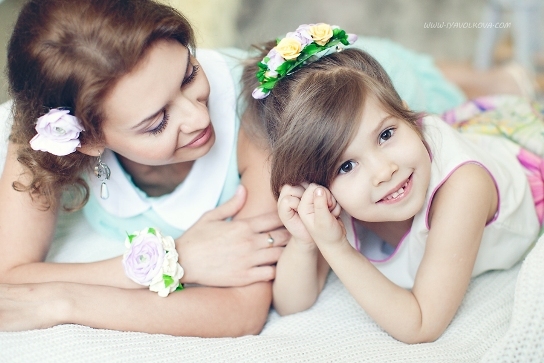 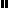 